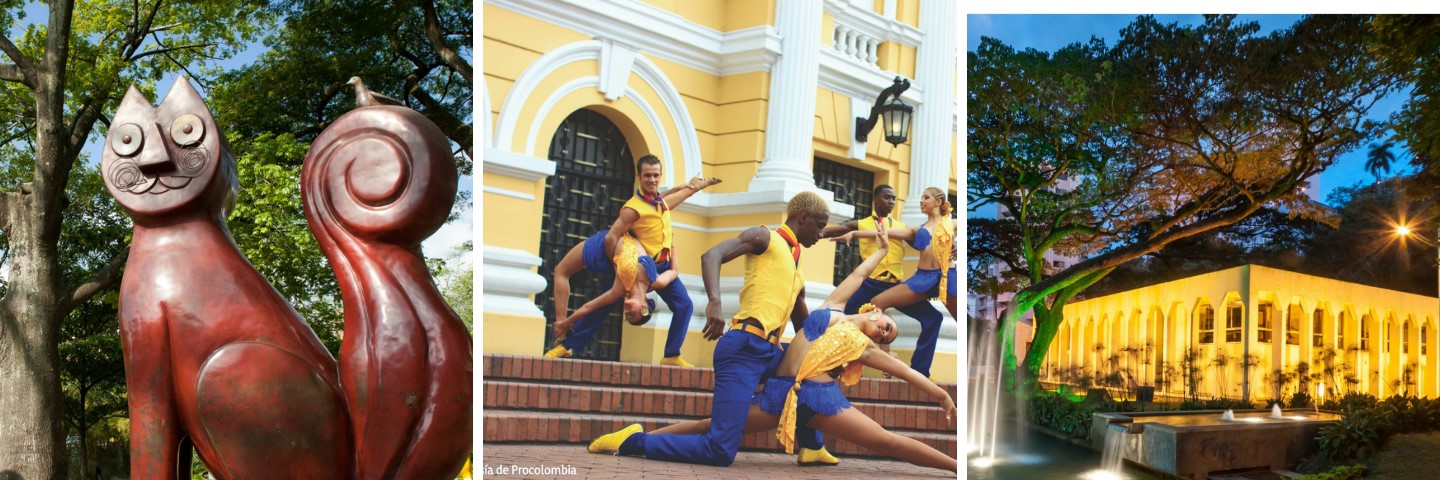 ITINERARIO DE VIAJE:Día 1   CaliRecepción en el aeropuerto Alfonso Bonilla Aragón (CLO) y traslado al hotel elegido. Tarde libre.Nota: Las tarifas están contempladas para traslados diurnos, de ser nocturnos se aplica un suplemento. El horario nocturno aplica para los vuelos arribando/saliendo entre las 19:30 y las 06:00hrs.Día 2    Cali (visita de ciudad con clase de salsa)Desayuno. Inicia con una visita a los lugares más emblemáticos de la ciudad como el monumento al Grupo Niche, caminata por el Paseo Bolívar, Puente Ortiz, iglesia La Ermita, plaza de Caycedo, Bulevar del Río e Iglesia de La Merced (lugar donde se fundó Cali). Se continua hacia al barrio colonial San Antonio, en él se encuentra la segunda iglesia más antigua de Cali (1747), siguiendo al Gato del Río, el parque las novias del Gato, la palabra Cali donde podrán disfrutar de una bella panorámica de la ciudad. Continuando a un almacén de artesanías donde tendrá un delicioso refrigerio típico de la región. Finalizando el tour en una de las mejores escuelas de salsa donde se tendrá una hora de clase con profesores campeones en este género.Nota: la clase de salsa tiene una duración de 1 hora.Día 3    CaliDesayuno. Día libre para disfrutar del destino.Día 4   CaliDesayuno. Traslado al aeropuerto Alfonso Bonilla (CLO) para tomar vuelo a su próximo destino.Nota: Las tarifas están contempladas para traslados diurnos, de ser nocturnos se aplica un suplemento. El horario nocturno aplica para los vuelos arribando/saliendo entre las 19:30 y las 06:00hrs.FIN DE LOS SERVICIOS.HOTELES PREVISTOS O SIMILARES:Nota: Hoteles indicados son previstos o similares de acuerdo con cada categoría, en caso no se encuentre disponible alguno de los mencionados se confirmará otro de misma categoría.PRECIO POR PERSONA EN USD:Notas: Se permite 1 menor compartiendo habitación con 2 adultos en la misma habitación, con las camas disponibles. La acomodación triple está sujeta a disponibilidad, debido a que no todos los hoteles la manejan. Las habitaciones dobles (DBL) con 2 camas twin podrán tener suplemento de tarifa de acuerdo con la configuración y disponibilidad de cada hotel.*PVS: Tarifa Para Pasajero Viajando Solo, los servicios de tour y traslados continúan siendo en servicio compartido.Tarifas a reconfirmar en fechas o periodos especiales (semana santa, mitad de año, semana de receso, navidad, año nuevo, feriados y eventos especiales en Colombia).EL PRECIO INCLUYE: Traslados aeropuerto – hotel – aeropuerto en servicio regular diurno03 noches de alojamiento en Cali03 desayunos (entre buffet y a la carta, dependiendo de la categoría de hotel seleccionada) Visita de ciudad en Cali con clase de salsa, incluye hidratación y refrigerio en servicio regularSeguro de viaje con cobertura COVIDAsistencia en español las 24hrs	EL PRECIO NO INCLUYE: Boleto de avión México – Cali – MéxicoGastos personales Ningún servicio no especificado Propinas para maleteros, trasladistas, guía y meserosImpuestos que ingresen a regir por ley del Gobierno de Colombia a partir del 01 enero 2024SUPLEMENTOS/SERVICIOS ADICIONALES POR PERSONA EN USD: NOTAS IMPORTANTES:Tarifas expresadas en dólares americanos pagaderos en moneda nacional al tipo de cambio del día de su pago indicado por Tourmundial, sujetas a cambios sin previo aviso y a disponibilidad al momento de reservar.Tarifas a reconfirmar en fechas o periodos especiales (semana santa, mitad de año, semana de receso, navidad, año nuevo, feriados y eventos especiales en Colombia).Aplica tarifa especial para pasajeros viajando solos, aplica la tarifa PVS*, los servicios de tour y traslados continúan siendo en servicio compartido.Opera con un mínimo de 2 personas.Tarifa de menor aplica para niños menores de 10 años, máximo 1 menor compartiendo la misma habitación con 2 adultos.Si los dos padres viajan en compañía de menores deberán presentar certificado de nacimiento e identificación con foto del menor, en caso de que venga un padre, familiar o tutor acompañando el niño deberá presentar un consentimiento notariado de ambos Padres.Es responsabilidad del pasajero proveerse de los pasaportes o documentos de migración requeridos por las autoridades de los Estados Unidos Mexicanos y de los países de destino o de tránsito, tales como visas, permisos sanitarios, permisos notariados para menores viajando solos o con un tutor, etc. Tourmundial brindará asesoría y apoyo para le gestión de todos los documentos necesarios.Vigencia de pasaporte deberá tener mínimo seis meses a partir de la fecha del inicio de su viaje.Los horarios de registro de entrada (check-in) y salida (check-out) de los hoteles están sujetos a las formalidades de cada hotel, pudiendo tener los siguientes horarios: check-in 15:00hrs y check-out 12:00hrs. En caso de que la llegada fuese antes del horario establecido, existe la posibilidad de que la habitación no sea facilitada hasta el horario correspondiente. Si su avión regresa por la tarde, el hotel podrá mantener sus pertenencias.Las habitaciones triples están sujetas a disponibilidad de los hoteles y usualmente se ofrecen con un sofá cama sencilla adicional. En algunos casos los hoteles permiten acomodación triple en una misma habitación compartiendo camas.Las habitaciones dobles (DBL) con 2 camas twin, podrán tener suplemento en caso de solicitar otra configuración de habitación o que no esté disponibles las preestablecidas para este programa.El orden de los servicios previstos mencionados en este itinerario podría modificarse en función de la disponibilidad terrestre o condiciones climáticas del lugar, pero siempre serán dadas conforme fueron adquiridas.Los servicios de traslados y excursiones son otorgados como servicios regulares, estos servicios están sujetos a horarios preestablecidos y se brindan junto a otros pasajeros. Consulte los precios en servicio privado.Para los traslados de salida el horario nocturno aplica para vuelos arribando/saliendo entre las 19:30 y las 06:00hrs.En los traslados el pasajero tiene derecho a una maleta por persona, en caso de sobrepasar este número mínimo de maletas y se deba contratar un transporte aparte para el equipaje, el costo incurrido correrá por cuenta del pasajero.AVISO DE PRIVACIDAD:En cumplimiento por lo dispuesto en el artículo 15 de la Ley Federal de Protección de datos Personales en Posesión de los Particulares (LFPDPPP), le informamos que  sus datos personales que llegase a proporcionar de manera libre y voluntaria a través de este o cualquier otro medio estarán sujetos a las disposiciones del Aviso de Privacidad de TourMundial el cual puede ser consultado en el sitio web: www.tourmundial.mx	VIGENCIA DEL 10 DE ENERO AL 10 DE DICIEMBRE DE 2024SE REQUIERE PREPAGO DE SERVICIOS El presente documento es de carácter informativo, más no una confirmación.HELLO CALI Visitando:	CaliSalidas:		Diarias del 10 de enero al 10 de diciembre de 2024                            **Opera mínimo con 2 persona viajando juntas,                             *PVS, para Pasajero Viajando Solo, consultar suplementosDuración:	 04 días / 03 noches Alimentos:	 03 desayunosCATEGORÍACALITuristaDann CaliPrimeraMovich Casa del AlferezSuperiorCali Marriott Hotel  SALIDAS: DIARIASCATEGORÍASENCILLADOBLETRIPLEMENOR 02 -10 AÑOS*PVS10/01/24 - 14/03/24
01/04/24 - 10/12/24TuristaUSD 529USD 387USD 370USD 241USD 67010/01/24 - 14/03/24
01/04/24 - 10/12/24PrimeraUSD 687USD 466USD 454USD 387USD 82910/01/24 - 14/03/24
01/04/24 - 10/12/24SuperiorUSD 750USD 495USD 458USD 312USD 891NOCHES ADICIONALESNOCHES ADICIONALESNOCHES ADICIONALESNOCHES ADICIONALESNOCHES ADICIONALESNOCHES ADICIONALESNOCHES ADICIONALES10/01/24 - 14/03/24
01/04/24 - 10/12/24TuristaUSD 96USD 49USD 43USD 14N/A10/01/24 - 14/03/24
01/04/24 - 10/12/24PrimeraUSD 149USD 75USD 71USD 49N/A10/01/24 - 14/03/24
01/04/24 - 10/12/24SuperiorUSD 169USD 85USD 72USD 24N/ASUPLEMENTO / SERVICIOS OPCIONALES1 PAX2 PAX3 PAXMENORES 02 - 10 AÑOSTour Hacienda El Paraíso y Pie de Chinche en CaliDuración: 8hrsHora de salida: 09:00 hrsIncluye: Transporte, guía, entradas a las dos haciendas y almuerzo típico de la regiónEl tour inicia en la hacienda El Paraíso donde se respira el aroma de las rosas, emblema del amor de Efraín y María, los protagonistas de la obra inmortal de Jorge Isaacs; María. El recorrido continúa hacia la hacienda Piedechinche donde se encuentra el Museo de la Caña de Azúcar, único en su género en Colombia, la visita finaliza con un recorrido por los trapiches ubicados en medio de árboles típicos del Valle.USD 246USD 171USD 171USD 171Suplemento traslado nocturno: para vuelos arribando/saliendo entre las 19:30 y las 06:00hrs – One Way (un solo tramo) USD 74USD 38USD 25USD 25POLÍTICAS DE CANCELACIÓNEntre 33 y 19 días antes de la fecha de salida del pasajero 50% del total de la reservación.Entre 18 y 12 días antes de la fecha de salida del pasajero 75% del total de la reservación.11 días antes de la fecha de salida del pasajero, 100% del total de la reservación.NO SHOW 100% del total de la reservación.